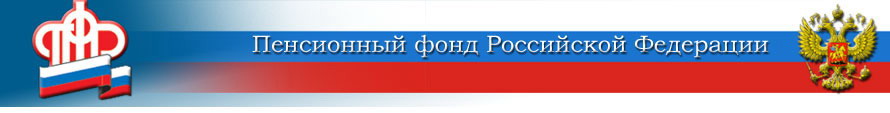 Ежемесячную выплату из материнского капитала получают 1204  калужских семьиОПФР по Калужской области продолжает предоставлять ежемесячные выплаты из материнского капитала семьям, в которых появился второй ребенок. Сегодня такую меру поддержки государства получает 1204  калужских семьи. Выплаты полагаются владельцам сертификата на материнский капитал, если доход в семье ниже двух прожиточных минимумов на человека. В нашем регионе это 29 130 руб.Для того чтобы получать выплату, семье нужно подать заявление. Размер выплаты равен прожиточному минимуму для детей, который в Калужской области составляет 13 264 руб. По мере достижения вторым ребенком года или двух лет владельцу сертификата нужно обратиться в клиентскую службу ОПФР по Калужской области, чтобы подтвердить право на выплату.Средства предоставляются пока второму ребенку не исполнилось три года.ВАЖНО: С 2023 года семьи смогут получить ежемесячную выплату из материнского капитала уже с появлением первого ребенка. Одновременно с этой мерой поддержки семьи также смогут получать и единое пособие, которое будет назначаться  с 2023 года.Пресс-служба ОПФР по Калужской области